1. ОБЩИЕ ПОЛОЖЕНИЯ                                                                                                                            1.1. Основываясь на принципах единоначалия и коллегиальности управления образовательным учреждением, в целях осуществления контроля организации питания детей, качества доставляемых продуктов и соблюдения санитарно-гигиенических требований при приготовлении и раздаче пищи в ОУ создается и действует бракеражная комиссия.1.2. Бракеражная комиссия работает в тесном контакте с администрацией и профсоюзным комитетом ОУ.2. ПОРЯДОК СОЗДАНИЯ БРАКЕРАЖНОЙ КОМИССИИ И ЕЁ СОСТАВ.2.1. Бракеражная комиссия создается общим собранием ОУ. Состав комиссии, сроки ее полномочий утверждаются приказом директора ОУ.2.2. Бракеражная комиссия состоит из 3–4 членов.В состав комиссии входят: Из числа администрации ОУ   (председатель комиссии);  - педагогические сотрудники ОУ;  - члены родительского комитета.3. ПОЛНОМОЧИЯ КОМИССИИ - осуществляет контроль соблюдения санитарно-гигиенических норм при транспортировке, доставке и разгрузке продуктов питания;- проверяет на пригодность складские и другие помещения для хранения продуктов питания, а также условия их хранения;- ежедневно следит за правильностью составления меню;- контролирует организацию работы на пищеблоке;- осуществляет контроль сроков реализации продуктов питания и качества приготовления пищи;- проверяет соответствие пищи физиологическим потребностям детей в основных пищевых веществах; - следит за соблюдением правил личной гигиены работниками пищеблока; - периодически присутствует при закладке основных продуктов, проверяет выход блюд;- проводит органолептическую оценку готовой пищи, т. е. определяет ее цвет, запах, вкус, консистенцию, жесткость, сочность и т. д.;- проверяет соответствие объемов приготовленного питания объему разовых порций и количеству детей.4. ОЦЕНКА ОРГАНИЗАЦИИ ПИТАНИЯ В ОУ. 4.1. Результаты проверки выхода блюд, их качества отражаются в бракеражном журнале. Блюда и кулинарные изделия, которые соответствуют по вкусу, цвету и запаху, внешнему виду и консистенции, утвержденной рецептуре и другим показателям, предусмотренным требованиями, к раздаче допускаются.4. 2. В случае выявления каких-либо нарушений, замечаний бракеражная комиссия вправе приостановить выдачу готовой пищи на группы до принятия необходимых мер по устранению замечаний. Блюда и кулинарные изделия, имеющие следующие недостатки: посторонний, не свойственный изделиям вкус и запах, резко пересоленные, резко кислые, горькие, недоваренные, недожаренные, подгорелые, утратившие свою форму, имеющие несвойственную консистенцию или другие признаки, портящие блюда и изделия не допускаются к раздаче, и в бракеражный журнал, где комиссия ставит свои подписи напротив записи «К раздаче не допускаю».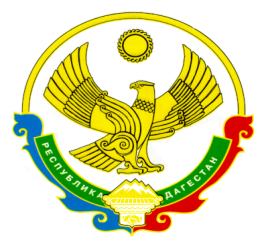 